Witam Was serdecznie, dziękuję za bardzo ładnie odrabiane  zadania domowe, które przysyłacie na moją pocztę. Jednocześnie przypominam, że zbliża się termin wystawiania proponowanych ocen , jeśli ktoś zapomniał przesłać,   bardzo proszę termin do 19 maja 2020r. : gosia.cyboron@op.plTemat: Wspominamy pamięć Jana Pawła II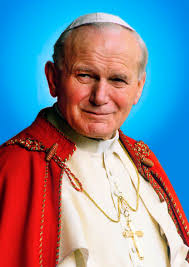 Rok 2020 został ogłoszony rokiem Świętego Jana Pawła II. Dokładnie 18 maja obchodzimy setną rocznicę Jego urodzin. Święty Jan Paweł II to  największy z Polaków, który zmienił oblicze świata i Kościoła.PolecenieZ okazji rocznicy urodzin Jana Pawła II - 18 maja 2020r. - w telewizji będą emitowane filmy fabularne, dokumentalne oraz programy poświęcone Jego pamięci. Chciałabym abyście obejrzeli jeden z nich i przypomnieli sobie postać naszego Ojca Świętego.Powodzenia! Pozdrawiam Małgorzata Cyboroń